СОВЕТ ПРИВОЛЖСКОГО ГОРОДСКОГО ПОСЕЛЕНИЯ РЕШЕНИЕ от 24.02.2022                         № 9О проведении публичных слушаний по внесению изменений в Правила землепользования и застройки Приволжского городского поселенияВ целях создания условий для устойчивого развития территории Приволжского городского поселения, на основании ст.31,32,33, Градостроительного кодекса РФ (ред. от 30.12.2021), п.20 ст.14 Федерального закона от 06.10.2003 №131-ФЗ «Об общих принципах местного самоуправления в Российской Федерации», руководствуясь ст. 40 Правил землепользования и застройки Приволжского городского поселения, утвержденных решением Совета Приволжского городского поселения от 27.12.2011 №122 и Уставом Приволжского городского поселения, Совет Приволжского городского поселения РЕШИЛ:Назначить проведение публичных слушаний по внесению изменений в Правила землепользования и застройки Приволжского городского поселения, утвержденных решением Совета Приволжского городского поселения от 27.12.2011 №122  в части определения предельных (минимальных и (или) максимальных) размеров земельных участков в зоне обслуживания и деловой активности (Ц).Публичные слушания провести по адресу: г. Приволжск, ул. Революционная, д.63, 3 этаж, малый зал 21.03.2022 года в 14-00.Опубликовать настоящее решение в информационном бюллетене «Вестник Совета и администрации Приволжского муниципального района» и разместить на официальном сайте Приволжского муниципального районаНастоящее решение вступает в силу с момента опубликования.Контроль за исполнением решения возложить на комиссию по вопросам землепользования и застройки Приволжского городского поселения.Глава Приволжского городского поселения                                                                       И.Л.Астафьева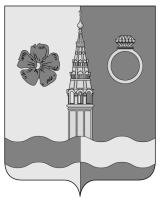 